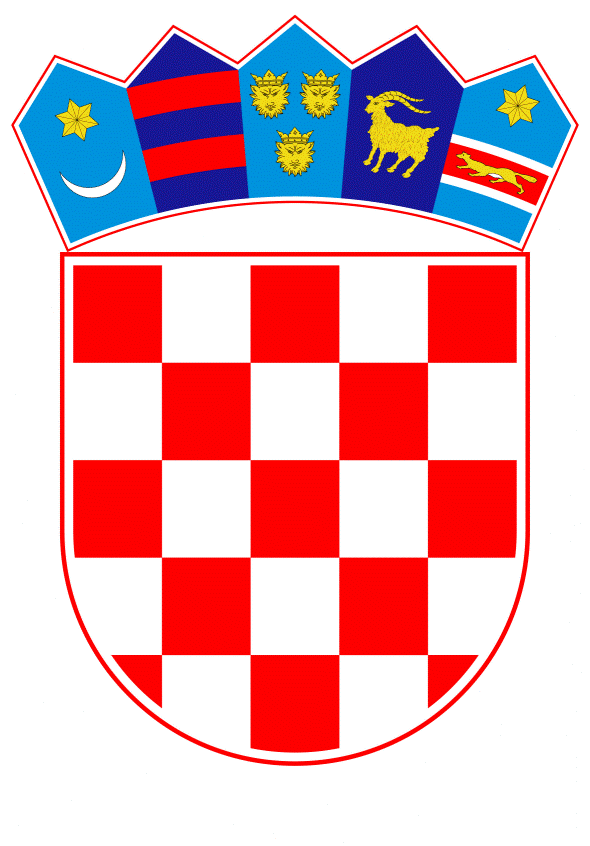 VLADA REPUBLIKE HRVATSKEZagreb, 25. veljače 2021._________________________________________________________________________________________________________________________________________________________________________________________________________________________________      Banski dvori | Trg Sv. Marka 2  | 10000 Zagreb | tel. 01 4569 222 | vlada.gov.hr	PRIJEDLOGNa temelju članka 31. stavka 3. Zakona o Vladi Republike Hrvatske („Narodne novine“, br. 150/11., 119/14., 93/16. i 116/18.), Vlada Republike Hrvatske je na sjednici održanoj __________ 2021. donijelaZ A K L J U Č A KPrihvaća se Program stručnog osposobljavanja i zapošljavanja hrvatskih branitelja i članova njihovih obitelji za razdoblje od 2021. do 2023., u tekstu koji je sastavni dio ovoga Zaključka.Za provođenje Programa stručnog osposobljavanja i zapošljavanja hrvatskih branitelja i članova njihovih obitelji za razdoblje od 2021. do 2023. zadužuje se Ministarstvo hrvatskih branitelja.Ovaj Zaključak objavit će se u „Narodnim novinama“.KLASA:URBROJ: Zagreb,PREDSJEDNIKmr. sc. Andrej PlenkovićOBRAZLOŽENJEČlankom 169. stavkom 1. točkom d) Zakona o hrvatskim braniteljima iz Domovinskog rata i članovima njihovih obitelji („Narodne novine“, br. 121/17. i 98/19.) propisano je kako Ministarstvo hrvatskih branitelja radi očuvanja i zaštite digniteta hrvatskih branitelja iz Domovinskog rata i članova njihovih obitelji u društvu te prevladavanja i ublažavanja posljedica Domovinskog rata provodi mjere aktivne politike zapošljavanja i socijalnog uključivanja hrvatskih branitelja i članova njihovih obitelji. Ministarstvo je ranijih godina provodilo programe namijenjene stručnom osposobljavanju i zapošljavanju hrvatskih branitelja i članova njihovih obitelji, a Program stručnog osposobljavanja i zapošljavanja hrvatskih branitelja i članova njihovih obitelji za razdoblje od 2021. do 2023. (u daljnjem tekstu: Program) je nastavak  te provedbe. Kako bi se nastavilo s provedbom mjera aktivne politike zapošljavanja i socijalnog uključivanja, u Programu je naglasak stavljen na provedbu mjera kojima je cilj povećanje zapošljivosti i prilagodljivosti tržištu rada osoba iz braniteljsko-stradalničke populacije, smanjivanje rizika od socijalne isključenosti te pomoć u promociji i plasmanu proizvoda. Ciljnu skupinu Programa čine nezaposleni hrvatski branitelji iz Domovinskog rata, nezaposlena djeca smrtno stradalih ili nestalih hrvatskih branitelja iz Domovinskog rata, nezaposlena djeca dragovoljaca iz Domovinskog rata i nezaposlena djeca HRVI-a iz Domovinskog rata.Program će se primarno provoditi kroz dva prioritetna područja (Prioritetno područje 1: Ulaganje u ljudske potencijale kroz obrazovanje i zapošljavanje i Prioritetno područje 2: Jačanje socijalne uključenosti i poticanje konkurentnosti korisnika Programa), a sadrži  konkretne mjere namijenjene obrazovanju, samozapošljavanju i zapošljavanju kod poslodavaca osoba iz ciljne skupne, zatim mjere namijenjene radu zadruga i proširenju djelatnosti te održavanju poslovanja. Ujedno sadrži i dva projekta Ministarstva hrvatskih branitelja koji će biti financirani sredstvima EU fondova, a odnose se na potpore za samozapošljavanje te dodjelu potpora za društveno poduzetništvo. Sredstva za provedbu Programa osigurana su u Državnom proračunu Republike Hrvatske za 2021. godinu te projekcijama za 2022. i 2023. godinu na razdjelu 041 - Ministarstvo hrvatskih branitelja, glava 04105 - Ministarstvo hrvatskih branitelja, aktivnostima A753009 „Zapošljavanje hrvatskih branitelja“, A653030 „Braniteljska prodavaonica“ i A753027 „OP Učinkoviti ljudski potencijali 2014. - 2020.“ u iznosu 49.420.000,00 kuna u 2021., 19.820.000,00 kuna u 2022. te 10.820.000,00 kuna u 2023. S obzirom da je ostvarivanje prava na rad temeljni uvjet borbe protiv socijalne isključenosti i siromaštva, važna je provedba mjera i aktivnosti u sklopu Programa jer su iste usmjerene stvaranju uvjeta za veću zapošljivost i prilagodljivost radne snage koja će moći odgovoriti potrebama tržišta rada, pri čemu se posebna pažnja posvećuje nezaposlenim osobama u nepovoljnom položaju.Nastavno tome, predlaže se Vladi Republike Hrvatske donošenje Zaključka kojim se usvaja Program stručnog osposobljavanja i zapošljavanja hrvatskih branitelja i članova njihovih obitelji za razdoblje od 2021. do 2023. Predlagatelj:Ministarstvo hrvatskih branitelja Predmet:Prijedlog programa stručnog osposobljavanja i zapošljavanja hrvatskih branitelja i članova njihovih obitelji za razdoblje od 2021. do 2023.